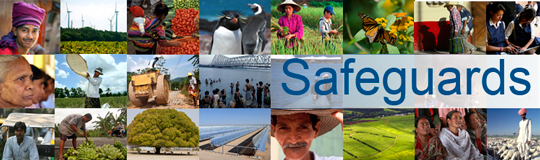 Review and Update of the World Bank’s Environmental and Social Safeguard PoliciesPhase 3List of participantsDate: March 1, 2016Location: Brasília, BrazilAudience: GovernmentTotal Number of Participants: 75No.Participant NamePositionOrganizationCountry1Alice Vieira SantosSeretaria Nacional de Promoção dos Direitos da Criança e do Adolescente (SNPDCA) SDHBrazil2Ana Cristina Nascimento BarrosAssessora de Gestão Social (Ceará Rural Sustainable Development and Competitiveness – Projeto São José III (P121167)Secretaria Estadual de Desenvolvimento Agrário - DAS do CearáBrazil3Ana Paula VasconcellosAssessora da PresidênciaIBAMABrazil4Andréa Karina Pinto BatistaConsultora Ambiental, exercendo a função de Coordenadora do Núcleo de Gestão Ambiental do Projeto RN Sustentável  (P126452)Secretaria Estadual do Planejamento e das Finanças do Rio Grande do NorteBrazil5Antonio LeopoldoAnalista Técnico de Políticas Sociais MSBrazil6Bolívar PêgoTécnico de Planejamento e PesquisaIPEABrazil7Bruno Meireles Leite Fiscal Federal AgropecuárioMAPABrazil8Bruno NunesAssessor da SEPED MCTIBrazil9Carlos ColomboAnalista em Infraestrutura de Transporte - AmbientalDNIT/CGMABBrazil10Carolina Ribeiro SantanaAssessora para Assuntos Internacionais da PresidênciaFUNAIBrazil11Claudia S. Sussekind Assessora da Presidência do BNDES BNDESBrazil12Daniela Soares NascimentoAnalista Ambiental - SEDR MMABrazil13Deniele Nunes de CastroEspecialista em Regulação - Engenheira FlorestalANTTBrazil14Eduardo Loureiro CalhauAssessor da Diretoria de Meio Ambiente da CESAN e Presidente da Comissão especial de Licitação do Projeto com o Banco (Espirito Santo Int. Sustainable Development Project - P130682)Companhia Espírito Santense de Saneamento (Cesan)Brazil15Eloina Reis Especialista Sócio ambiental (Projeto São Luis Bacia do Bacanga - P094315) Secretaria de Projetos Especiais da Prefeitura de São Luís/MABrazil16Everton dos Santos TeixeiraCoordenador Geral da UAPAS (BR Sergipe Water - P112074)Secretaria Estadual do Meio Ambiente e dos Recursos Hídricos de SergipeBrazil17Fernanda Oliveira Especialista de Monitoramento e Avaliação de Projetos (Projeto São Luis Bacia do Bacanga - P094315) Secretaria de Projetos Especiais da Prefeitura de São Luís/MABrazil18Francisco José Freire de AraújoAssessor de Gestão Ambiental (Ceará Rural Sustainable Development and Competitiveness – Projeto São José III (P121167)Secretaria Estadual de Desenvolvimento Agrário - DAS do CearáBrazil19Glaucia H. SugaiAnalista SNSA Mcidades Brazil20Janice CabúsCoordenadora de Meio Ambiente ANTTBrazil21José Maximiano de Mello Gerente Executivo da Gerência Nacional Sustentabilidade e Responsabilidade Socioambiental Caixa Econômica FederalBrazil22Júlio César RomaTécnico de Planejamento e Pesquisa - DIRUR IPEABrazil23Kátia Marzall PPA/CMSP/Depros/MAPAMAPABrazil24Laryssa SimasBNDESBrazil25Lúcia Leiko T. M. Garcia Assessora Técnica (Projeto P121495 - Tocantins Integrated Sustainable Regional Development - PDRIS)Departamento de Estradas de Rodagens do TocantinsBrazil26Luciana Miranda SoaresAssessoria da presidência da CESAN (Espirito Santo Int. Sustainable Development Project - P130682)Companhia Espírito Santense de Saneamento (Cesan)Brazil27Ludmila Vidigal SilvaCoordenadora-Geral de Políticas para Insituições Internacionais SAINMF/SAINBrazil28Marcelo BritoAssessor de Relações Internacionais da Presidência do IPHANInstituto do Patrimônio Histórico e Artístico Nacional IPHAN Brazil29Marco Aurélio AraújoSAINMF/SAINBrazil30Marco Tulio CabralAssessor do Departamento de Direitos Humanos e Temas Sociais - DHSMRE/DHSBrazil31Marcus LemosSAINMF/SAINBrazil32Maria Ceicilene Aragão MartinsChefe da Assessoria Especial em Gestão Socioambiental MMEBrazil33Maria Cristina DantasMI/SEDECBrazil34Maria Cristina Franca Área Social do Projeto Bahia Produtiva (P147157)  Companhia de Desenvolvimento e Ação Regional (CAR) da BahiaBrazil35Maria de Fátima Gutierrez de Almeida Coordenadora da Comissão Técnica de Garantia Ambiental da CAR Projeto Bahia Produtiva (P147157)Companhia de Desenvolvimento e Ação Regional (CAR) da BahiaBrazil36Maria Helena Pereira Gomes MaranhãoGerente Geral de Ordenamento Territorial do ICPS (Recife Swap Education and Public Management - P126372) Instituto da Cidade Pelópidas Silveira - Secretaria de Planejamento Urbano do RecifeBrazil37Marilia GF LimaCoordenadora da UG (Ceará Regional Economic Development Project - P099369)Secretaria Estadual das CidadesBrazil38Mathias MenezesMRE/DHSBrazil39Monique Sacardo FerreiraAnalista AmbientalMMABrazil40Natalie Haanwinckel HurtadoSecretária GeralSUSEPBrazil41Neiva Azevedo da Silva Tessinari Técnica em Produção/Gestão da Unidade de gestão do PROACRE-UGP (P107146)Secretaria de Estado de Planejamento-SEPLANBrazil42Niel Eferson Almeida Amorim Coordenador de Meio Ambienta da Secretaria de Infraestrutura (Bahia State Highways 2 – PREMAR 2 - P147272)Secretaria Estadual de Infra‐Estrutura (SEINFRA) da BahiaBrazil43Nilton CecconAnalista em Infraestrutura de TransportesDNIT/CGMABBrazil44Nísia Maria de SouzaGestora Social, exercendo a função de Coordenadora do Núcleo de Gestão Social do Projeto RN Sustentável (P126452)Secretaria Estadual do Planejamento e das Finanças do Rio Grande do NorteBrazil45Paulo Augusto BittencourtMetrô SPMetrô SPBrazil46Pedro VieiraPesquisadorEMBRAPABrazil47Raimer Rodrigues RezendeAnalista de Políticas Sociais - Coordenação-Geral de Orientação e Acompanhamento de Ouvidorias - CGOUVControladoria-Geral da UniãoBrazil48Regina Curitiba da SilvaSubsecretária de Estado de Captação de Recursos, Secretária-executiva do programa com o BIRD (Espirito Santo Int. Sustainable Development Project - P130682)Sub-secretaria de Captação de Recursos – Estado do Espírito SantoBrazil49Rômulo Rogério Jácome Mascarenhas Diretor de Meio Ambiente (Projeto P121495 - Tocantins Integrated Sustainable Regional Development - PDRIS)Departamento de Estradas de Rodagens do TocantinsBrazil50Sandra Serra de Lacerda Responsável pelo acompanhamento ambiental pela Unidade de Coordenação do Programa (Bahia State Highways 2 – PREMAR 2 - P147272)Secretaria Estadual de Infra‐Estrutura (SEINFRA) da BahiaBrazil51Sara Maria Viana MeloDiretora Executiva - (P107146)Governo do Estado do Acre - Secretaria de Estado de Meio AmbienteBrazil52Severiano Queiroz da SilvaPernambuco Rural Economic Inclusion (P120139)PRORURAL Secretaria de Agricultura e Reforma AgráriaBrazil53Sideney Antunes Schreiner JúniorSecretário Executivo de Planejamento da Mobilidade do ICPS (Recife Swap Education and Public Management - P126372) Instituto da Cidade Pelópidas Silveira - Secretaria de Planejamento Urbano do RecifeBrazil54Thainy Cristina Silva BressanAssistente na Coordenação de Gestão de ProjetosANABrazil55Vania CastiglioniDiretora-Executiva de Administração e FinançasEMBRAPABrazil56Virgínia Cipriano LiraChefe de Divisão - Coordenação de AgroecologiaMAPABrazil57Vitor de Lima MagalhaesCoordenação de Projetos de Desenvolvimento Institucional e Reforma do EstadoMP/SEAINBrazil58Viviani Pineli AlvesCoordenadora Substituta de Gestão de ProjetosANABrazil59Leonardo PóvoaEspecialista em Políticas Públicas e Gestão Governamental (EPPGG)MMEBrazil60Ricardo MelamedPesquisadorMCTIBrazil61Erika CamposEspecialistaINEMABrazil62Fernanda M. SilvaAssessora na Diretoria de Instrumentos de Gestão AmbientalSEMARH-TOBrazil63Mauricio FregonesiDiretor UGP/PDRIS SEPLAN-TOSEPLAN-TOBrazil64Fernanda BarbosaAnalista de InfraestruturaMinistério dos Transportes (MT)Brazil65Izabela B. SouzaAnalista em Infraestrutura de TransportesDNITBrazil66Alessandra B. LimaAssistente Executiva na Gerência de Sustentabilidade e Responsabilidade AmbientalCAIXABrazil67Antonio Barbosa de Siqueira NetoSecretário Chefe do Gabinete de Representação em BrasíliaPrefeitura do RecifeBrazil68Felipe CostaSub-Chefe da DEMADEMA/MREBrazil69Daniel SoeiroBNDESBrazil70Paula BarretoGerente da Área de PlanejamentoBNDES71Sergio PoggiArquitetoBNDESBrazil72Ingrid HrusaAssessora do Gabinete do MinistroMJBrazil73Francisco Filomeno de AbreuNetoAnalista de Políticas SociaisMcidadesBrazil74João Luiz TedeschiEspecialista em Políticas Públicas e Gestão Governamental, Assessoria para Assuntos Internacionais e de Promoção ComercialMDABrazil75Rafael VolochenConsultorIPHAN/MinCBrazil